ピーマンしらすで餃子の皮ピザ材　料（1人分）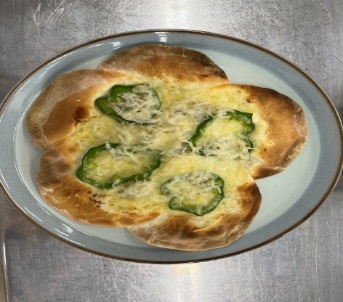 餃子の皮	　　　　30ｇ　（５枚）ピーマン	　　　　10ｇしらす干し	　　　　7ｇプロセスチーズ	10ｇマヨネーズ	　　　　6ｇ　（大さじ1/2）作り方①ピーマンは種を除き輪切りにする②餃子の皮を等間隔に並べて大きな丸を作る。③並べた餃子の皮の上にマヨネーズを塗り、その上にピーマン、しらす干し、プロセスチーズをトッピングする。④オーブントースターで3～5分焼いて出来上がり。レシピの紹介余りがちな餃子の皮をピザの生地にすることで食品ロスを防ぐことができます。また、ピザ生地に餃子の皮を使用することで簡単にピザ風に作ることができるので、朝ごはんとして考えました。ポイント具材は全体に均一になるようにトッピングします。オーブントースターの焼き時間は家庭によって異なるためピザ生地の周りに少し焦げ色がつくのを目安に焼くとよいです。関西福祉科学大学　2022年度４回生　　